Year 9 Spanish TERM 6: Lessons Outline 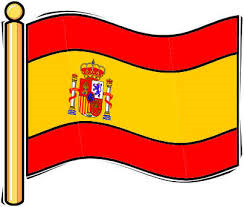 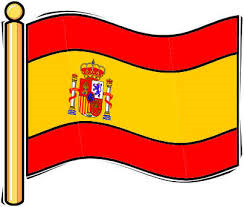 Pupils have 3 lessons of Spanish a week.  Pupils have been given access to the Viva 3  on-line textbook https://pearsonactivelearn.com/If absent, pupils should read through the vocabulary for that section of the book (found on pages 72-73) and then work through all of the exercises. Pupils should copy the relevant vocabulary in to their orange books and learn it. For extension they could also look at lessons on BBC Bitesize or Oak Academy where there are a range of topic areas to extend their learning.  Pupils can also use the Linguascope or Language gym websites.Homework will be on Show my homework Week Beginning Work set (Viva 3- Chapter 3)Link to pages in On- line textbook where possibleOr alternative activity   7th JuneLlevas una dieta sana and preparados, listos yaTalking about diet
Talking about an active lifestylep54/55
56/5714th JuneCual es tu rutina diariaTalking about your daily routinep58/5921st JuneMe duele todoTalking about ailmentsp62/6328th JuneProject weekEmail your teacher for work
5th JulyProject weekEmail your teacher for work
12th JulyProject weekEmail your teacher for work
